POLICYIt is the policy of Hubbell Incorporated subsidiaries and affiliates (collectively “Hubbell”) to recruit, employ, train, promote, and compensate our employees without regard to race, religion, creed, color, national origin or ancestry, citizenship, sex, military status, age, marital status, sexual orientation, gender identification or expression, disability, pregnancy, childbirth, or any other personal characteristic protected under applicable federal, state or local law. Hubbell will endeavor to make accommodations, as required by law, for known or obvious physical or mental disabilities of otherwise qualified employees and applicants unless an accommodation would impose an undue hardship on the business. This applies to all areas of employment, including recruitment, hiring, training and development, promotion, transfer, termination, layoff, compensation, and all other conditions and privileges of employment in accordance with applicable federal, state, and local laws.SCOPEThis policy applies to all Hubbell employees.PURPOSEHubbell strongly believes in equal employment opportunities for all employees.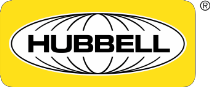 CORPORATE POLICY EQUAL EMPLOYMENT OPPORTUNITY POLICYCORPORATE POLICY  Owner:  Senior Vice President, Human Resources